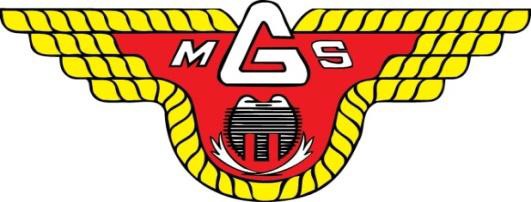 Protokoll Styrelsemöte GÖTA MS 2019-12-09Ordinarie deltagareLars-Göran Ståhl	Ordförande	XJonathan Thorsell	Vice Ordförande	XAllan Asp	Sekreterare	XRichard Karlen	Vice Sekreterare	Niklas Gustafsson	Ledamot	XMarkus Marteliusson 	Ledamot	XJoakim Zetterberg	Ledamot	XPatrik Lindberg	Suppleant	XJesper Olsson	 	Ledamot	XJessica Strandberg		Suppleant	Elenor Bodin		Kassör	Övriga närvarande deltagare: -AgendaMötets öppnande: LG öppnade mötet och hälsade alla välkomna.Val av justerare: NG valdes till justerareFöregående protokoll: Gicks igenom och godkändes. Kvarstående punkter från förra mötet L-G har nu pratat med Taylor om hjälp med TA.Sponsorpaketen ska ”paketeras”. MM presenterar detta nästa möte.Pengar från SVEMO för Götapokalen har inte kommit in.Pontan har inte betalat för sin annons i programmet till GötapokalenSkrivelserEkonomi: Unibet-pengarna har nu kommit in.42 tusen kr har kommit in från Östra.Kostnaden för västarna är OKKostnaderna rörande Internet (19 och 21 000) är från uppbyggnaden av nya hemsidan och därmed OKKarlström Cup pengarna kom in i April redan.Östra lagserien cross, där ska vi kunna få in 30’. MM och L-G kollar upp.MedlemmarIngen ny har tillkommit .Inga klubbytenCross-sektionen (MM)Crossmöte i Torsdags där man kom fram att vi kör som 2019 ungefär.USM för 2020 körs i slutet på augusti på PepparrotenDubbeltävling ngn helg under vårenKvällscup planeras tillsammans med Sala och Västerås.Vi har fått tillbaka en tidigare medlem, (från Västerås), som också är utbildad tävlingsledare vilket är mycket bra,Enduro-sektionen (NG)Samma tider på S1 gäller fortfarande. Diskussion med Fortverket ska initieras.Tar Roger Ahlén västarna även 2020?Inga pengar har sökts från Kommunen men det kan göras senare i efterhand.Barnledarutbildning genom Lasse Pärnebjörk? NG kollar det. Återställning Sandsidan utförd och det blev bra.Ungdom/Guldhjälm uppkörning enduro? NG kollar med Johan A.KM även för 85 kubik ska köras.USM Enduro Göta 6/6-2020Bjuda in till ”fjädringsseminarie” med Bengt Kumlin som föreläsare. Pris ca 5 000 kr. Vore kul om han kunde vara med på något läger också. MotorområdetTrappa/staket till slänten bakom klubbstugan och även trappa ner till framsidan/banan fixas till våren.Traktorredskap (plog?) har köpts in. Sladd finns på S1 och har använts till återställning. ÖvrigtHemsidan: Adminfunktionen för FB bör styras upp. Vem fixar det?Bobby Bodin, ny banchef, har fixat sponsring bl.a maskiner inför tävling.Styrelsen bör ha kännedom om Barnkonventionen. Finns på RF’s hemsidaNästa möte; Måndag 3e feb 2020. i Klubblokalen, kl 18.30.Enköping 2020 01 29Vid protokollet		Ordf. justerat via mail			Justerat via mail		Allan Asp			Lars-Göran Ståhl			Niklas Gustafsson